代县博物馆改造工程项目一、项目名称：代县博物馆改造工程二、申报单位：代县博物馆三、申报单位简况代县博物馆成立于1959年，属全额副科级建制事业单位。注册资金8万元，主要工作职责为征集、收藏、研究、宣传保护、管理文物。四、项目概况    (一)项目内容 1、博物馆改造工程具体地址在原代县博物馆-----代县文庙东侧。其主要性能是提升公众文化素质；促进城市经济的发展，最终影响城市的综合实力和竞争力。  2、该程项目改建设项目，整体改造面积2560㎡，其中办公面积为380㎡；文物库房面积为380㎡；展览厅面积为1200㎡；其他600㎡。 (二)项目投资估算(万元) :项目投资1007万元。项目配套条件场地、道路、水、电、气、通讯及其它配套设施均以配套。(四)项目市场预测及效益分析迎合市场及社会需求；在提升公众文化素质的同时，可带动全县的文化旅游市场的发展，作为文化遗产的载体，将通过向相关行业、产业领域的辐射和带动来实现对代县经济做出贡献。五、项目进展情况(一)政策: 符合国家政策和产业政策。(二)核准(备案) : 已经申报，并核准备案。(三)土地、环保均符合国家土地政策及环保规定。 (四)可行性研究报告经代县发改委审核并立项。（五）项目前期进展情况：正在筹备中六、拟引资方式 国家投资招商方向        人才八、申报单位联系方式地址:     代县博物馆联系人:   褚晓光手机:     13803445488               电子信箱: 673552846@qq.com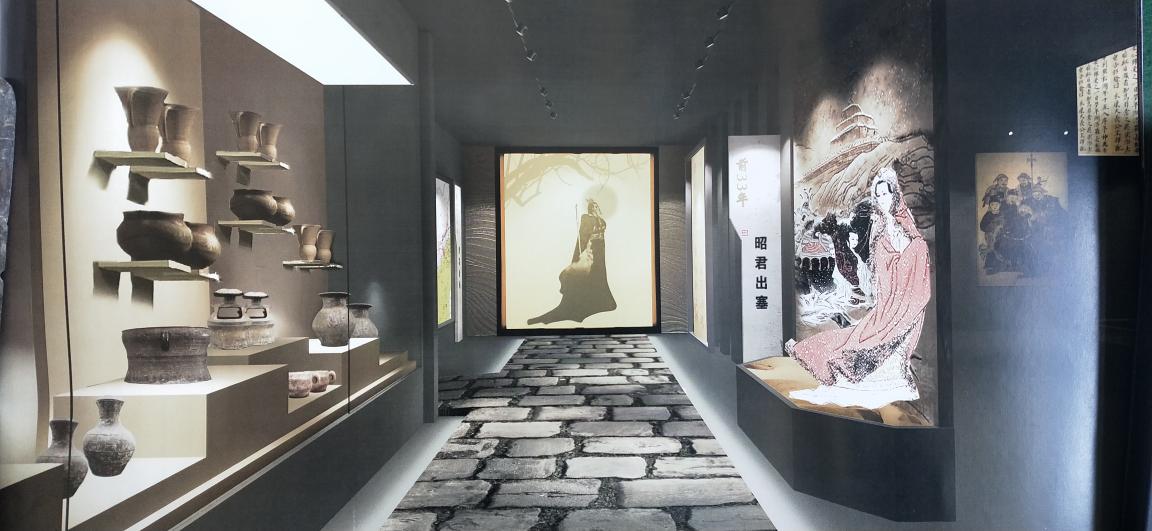 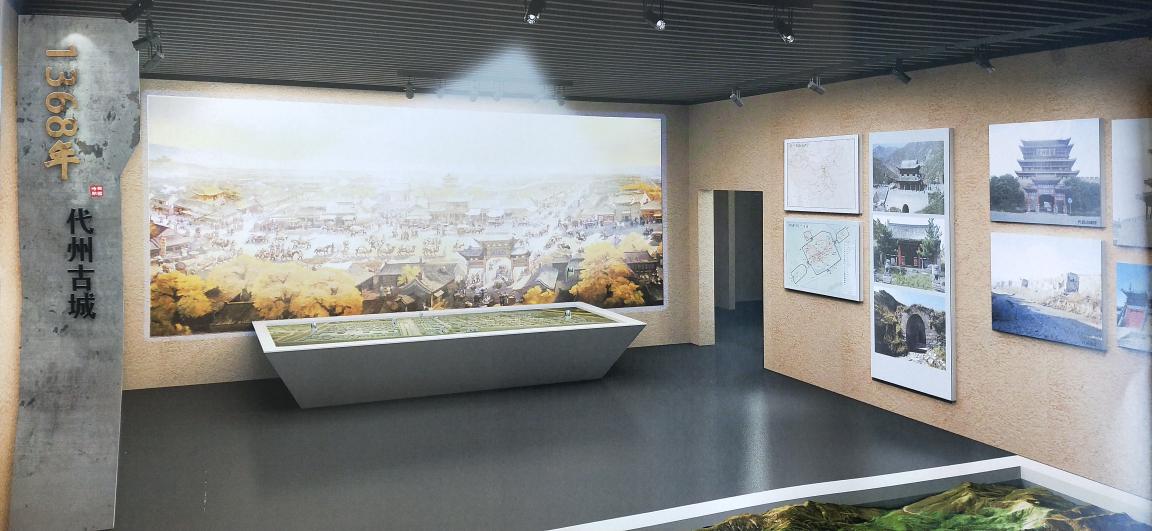 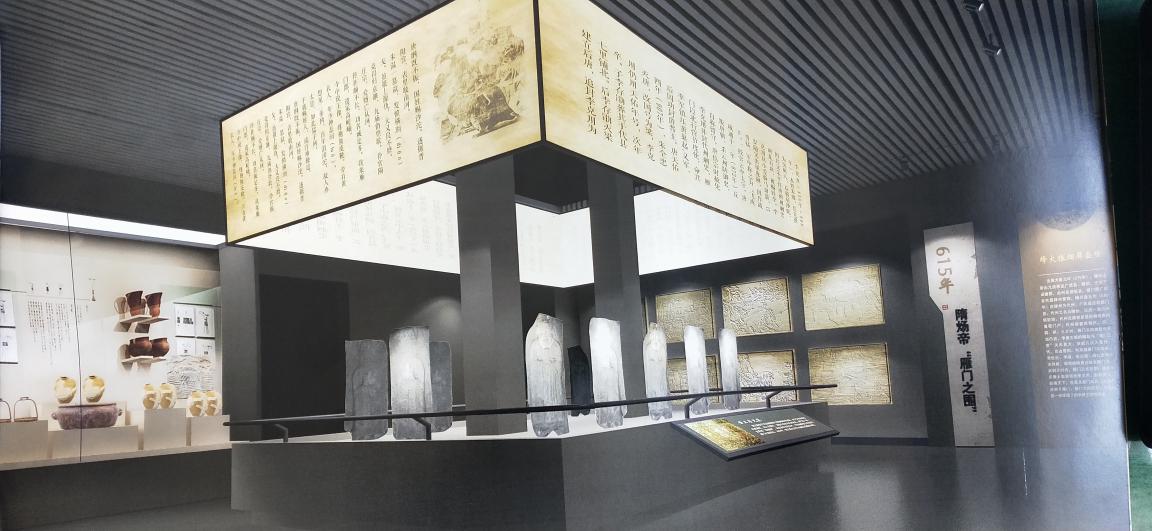 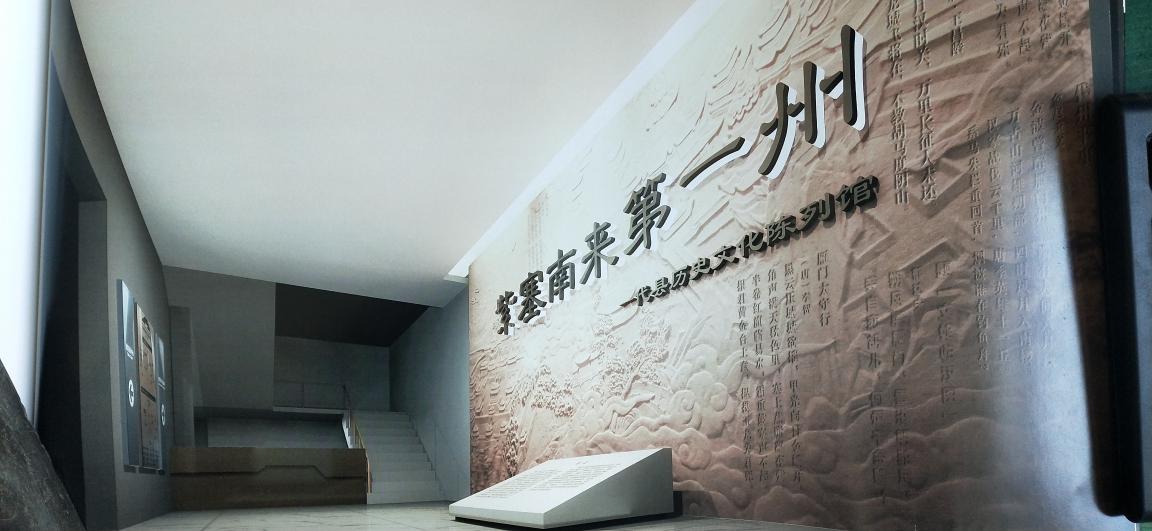 